February 7, 2019Vice-Provost Randy SmithOffice of Academic AffairsOhio State UniversityDear Randy,I am writing to express the College of Arts and Sciences’ strong support for the proposed certificate program in Diversity, Equity, and Inclusion.  This is a wide-reaching and important interdisciplinary program that should appeal both to our population of matriculated undergraduate students and also to students who have already earned Bachelor’s degrees returning from the workforce to earn this certificate.  This program will make an important contribution toward achieving our university mission of “Education for Citizenship.” Thank you, and the Council on Academic Affairs, for considering this curricular proposal. Sincerely,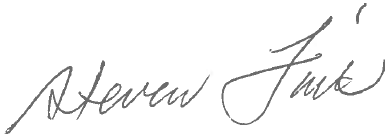 Steve FinkAssociate Executive DeanCollege of Arts and Sciencesfink.5@osu.edu